WASTE SERVICES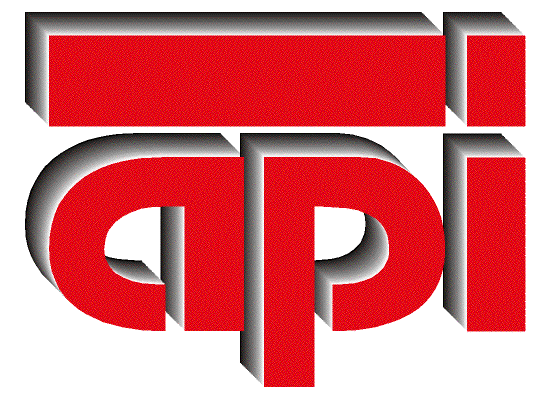 PO BOX 5754, SANTA MARIA, CA, 93456- 805-928-8689 - WWW.APIWASTESERVICES.COMROLL-OFF CONTAINER SERVICE AGREEMENTThank you for renting a roll-off dumpster from us. This document is designed to make your service and rental as efficient and cost effective as possible. Please read the entire document prior to signing as it is a contract.Loading Level & Weight Instructions – The customer is responsible for the filling of the dumpster and its contents. The roll-off boxes must be loaded evenly and level – nothing should extend higher than the side or top rails. Concrete, dirt, rocks, brick, asphalt, stucco, and other heavy inert materials may not be loaded any higher than 2 feet above the bin floor in any size dumpster. The maximum weight limit on roll-off dumpsters to be hauled is 10 tons (20,000 lbs.). Overweight loads are dangerous and subject to be dumped and reloaded at the customer’s expense, or billed a surcharge up to $25 per ton over normal tonnage charges.Hard to Handle & Hazardous Materials – No liquids, batteries, paint, toxic materials, oils, hazardous waste materials, explosives, pressurized containers of any kind, or any items listed by City, State or Federal agencies with jurisdiction over the respective area. Mattresses, couches, appliances, tires, televisions, computer monitors, white goods, non-friable asbestos, telephone poles, railroad ties, and agricultural waste are subject to additional charges at all local disposal facilities. Fees range from $5 to $250 per item.Roll-off Rates & Scheduling – Rates charged for roll-off services include delivery fees, hauling fees per dumpster, tonnage fees for the landfill materials dumped, container rental after a free grace period, overweight charges if over 10 tons, delay charges if the dumpster is overfull or inaccessible, labor charges to adjust uneven or unsafe loads, or any additional fees for unacceptable items. API Waste Services requires  a flat and level surface for box placement. Please provide a minimum of (1) full day notification in advance when scheduling service. The customer is responsible for any local city or municipality permit which may be required.Rental Rate _______ per day after ________ free days           Hauling Fee per load ____________    Tonnage Rate___________  Delivery / Relocation / Other Charges: ___________________  Area /Tax ___________________CUSTOMER INFORMATION						Account # _________________NAME									CONTACT    _____________________________                                                               STREET ADDRESS								PHONE __________________________________CITY STATE ZIP								E-MAIL __________________________________JOBSITE ADDRESS	  							OWNER ADDRESS __________________________PROPERTY OWNER  							OWNER CONTACT _________________________CREDIT CARD / PAYMENT AUTHORIZATION					DATE    _________________________________CARDHOLDER NAME 							CREDIT CARD (circle) MC VISA AMEX DISCBILLING ADDRESS 							CC# ______________________________________CITY STATE ZIP								EXPIRATION _______________________________AMOUNT OF CHARGE 	 						CCV ______________________________________TERMS DUE UPON RECEIPT: Initial deposit of _________ due at the time of the order. I authorize the balance due to be charged to my card if other payment arrangements are not made within API Waste Services terms.SIGNATURE __________________________________ Printed___________ Date __________  WASTE SERVICESPO BOX 5754, SANTA MARIA, CA, 93456- 805-928-8689 - WWW.APIWASTESERVICES.COMROLL-OFF CONTAINER SERVICE AGREEMENTThis serves as a contractual agreement for all roll-off bins, compactors, tilt hoppers, or any other hereby referred to as “equipment” rented by the Lessee from the Lessor commencing at the time the equipment is delivered and ending upon return to the Lessor’s possession and or premises. Lessee shall not sublet equipment.Customer agrees to obtain all necessary permits and insure that all ordinances and laws are observed in accordance with the use of the equipment.Customer agrees to indemnify and hold harmless API Waste Services of any damage which may occur to the property where the equipment is located. All reasonable care will be taken during placement and removal of the equipment to protect the property. API Waste Services will not be responsible for pavement markings, road surfaces, sod, lawn, asphalt, landscaping, overhead obstructions, etc.Lessee is responsible for any and all damage from the time the equipment is delivered until it is returned. This includes but is not limited to fire, theft, vandalism, negligence, graffiti, natural disaster, or other activity which causes damages.Customer acknowledges that during the container rental, they will retain, care for, and control container contents. Customer will indemnify and hold harmless API Waste Services, its owners, its employees, agents, and corporate associates of any damage or injury to persons or property while container is in the customer’s possession and until the contents are disposed of and or processed. Customer is fully responsible for the entire contents of the container and is the rightful owner of the contents of the container until the container is disposed and accepted without protest by the prospective disposal facility. In the event that contents that are not allowed by this contract or any State, County, City, or Federal agency are disposed of, all costs, fines, penalties, or other actions taken for said disposal, the customer is fully responsible for any and all associated charges. Costs may include but not be limited to cleanup, monitoring, legal fees, penalties, or any other charges associated with unauthorized material disposal. Materials may be returned to the customer at the customer’s expense.Liability Release / Account Agreement & Terms of SaleI, the undersigned, release API Waste Services from any and all responsibility for damages that may occur during the placement of the container, including box damages, graffiti, and /or damages caused by the weight of the truck or the weight of the container. I agree unconditionally to pay for all services rendered, including reasonable attorney’s fees incurred in the collection of monies owed. The undersigned applies for credit and hereby consents to any investigation of his / her / its credit history, which API Waste Services deems necessary for the purpose of determining approval. API Waste Services reserves the right to limit or withdraw credit or services at any time. The undersigned understands that full payment is due upon receipt of invoices. The undersigned agrees that any balances due may be charged to authorized credit cards on file. Balances are subject to 1.5% late charges (per month) on any outstanding balance, if not received according to terms.SIGNATURE __________________________________ Printed___________ Date __________ 